Почтовый адресУровень знания русского языкаВысокий 	    		Выше среднего     		Средний		          Ниже среднего  		Низкий	        		Начальный («нулевой»)     Я готов сдать тест на знание русского языка и все необходимые тесты по специальности на русском языке 		Информация для визовой поддержкиРоссийское посольство/консульство, где Вы желаете получить визу:Предполагаемая дата приезда в Москву _____/_____________/_____ (день/месяц/год) Дата_____/_________/20___ (день/месяц/год)                   Подпись_______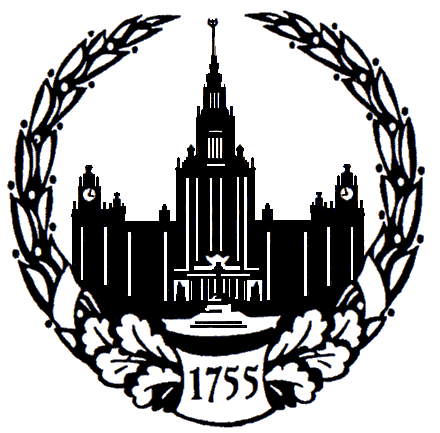 МОСКОВСКИЙ ГОСУДАРСТВЕННЫЙУНИВЕРСИТЕТ ИМ. М.В.ЛОМОНОСОВАОТДЕЛ ПРИЕМА ИНОСТРАННЫХ УЧАЩИХСЯ Адрес: Россия, 119992, Москва, ГСП-2, Ленинские горы, МГУ им. М.В. ЛомоносоваТел.: (7-495)-939-3510, Факс (7-495)-939-5763 e-mail: admission@rector.msu.ruМОСКОВСКИЙ ГОСУДАРСТВЕННЫЙУНИВЕРСИТЕТ ИМ. М.В.ЛОМОНОСОВАОТДЕЛ ПРИЕМА ИНОСТРАННЫХ УЧАЩИХСЯ Адрес: Россия, 119992, Москва, ГСП-2, Ленинские горы, МГУ им. М.В. ЛомоносоваТел.: (7-495)-939-3510, Факс (7-495)-939-5763 e-mail: admission@rector.msu.ruАНКЕТА-ЗАЯВЛЕНИЕ О ПРИЕМЕ НА УЧЕБУАНКЕТА-ЗАЯВЛЕНИЕ О ПРИЕМЕ НА УЧЕБУПочтовый индексСтранаГородУлицаСтроение/ДомОфис/КвартираТел.E-mailМесто работы/ учебыАдрес места работы/ учебыГражданство (подданство)Государство рожденияГосударство постоянного проживаниястрана город  